СТРУКТУРАИННОВАЦИОННОЙ ДЕЯТЕЛЬНОСТИВ МАОУ СОШ №47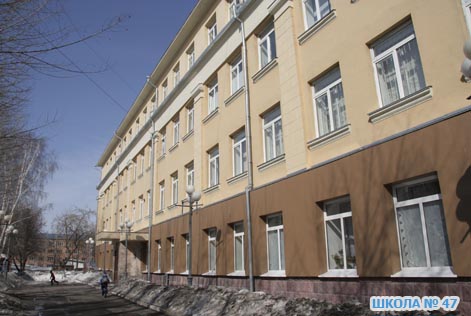 